TÍCH CỰC THAM GIA HỘI THẢO TRỰC TUYẾN GIỚI THIỆU SÁCH GIÁO KHOA LỚP 6 CHƯƠNG TRÌNH GIÁO DỤC PHỔ THÔNG 2018 Người viết: Nguyễn Thị Ngọc OanhNgày 13/3/2021, Sở Giáo dục và Đào tạo Hà Nội phối hợp với các nhà xuất bản tổ chức hội nghị giới thiệu các bộ sách giáo khoa lớp 6 của Chương trình giáo dục phổ thông 2018 theo hình thức trực tuyến.Tại hội nghị, hơn 16.000 giáo viên dự kiến dạy lớp 6 năm học 2021-2022 của 640 trường trung học cơ sở trên toàn thành phố đã được nghe đại diện các nhà xuất bản giới thiệu tổng quát về các bộ SGK lớp 6, những quan điểm biên soạn, ý tưởng chủ đạo xây dựng bộ sách; tính ưu việt của từng bộ sách, cuốn sách. Những điểm mới về nội dung, cấu trúc, phương pháp tiếp cận của từng bộ sách…Ở đầu cầu Trường THCS Ái Mộ quận Long Biên (có đại diện trường Vinschool tham dự) dưới sự chỉ đạo của Ban giám hiệu nhà trường, các phòng hội thảo được trang bị máy tính, máy chiếu, cài đặt các phần mềm zoom, google meet,… sẵn sàng cho buổi giới thiệu sách theo hình thức trực tuyến.Đúng 8h00 thứ bảy ngày 13/3/2021 các phòng hội thảo trực tuyến được mở, đại diện các nhà xuất bản đã giới thiệu tổng quát về các bộ SGK lớp 6, những quan điểm biên soạn, ý tưởng chủ đạo xây dựng bộ sách; tính ưu việt của từng bộ sách, cuốn sách. Những điểm mới về nội dung, cấu trúc, phương pháp tiếp cận của từng bộ sách cũng được các đơn vị nhấn mạnh…Cụ thể, với môn học trải nghiệm sáng tạo, hướng nghiệp có ba bộ sách được giới thiệu:1. Bộ sách Kết nối cuộc sống do chủ biên Tiến sĩ Lưu Thu Thủy giới thiệu. Điểm mới sáng tạo của bộ sách là:- Nội dung được thiết kế thành 9 chủ đề.- Hoạt động được thiết kế theo mô hình: Lý thuyết- Hành động (Khám phá-> Kết nối-> Thực hành->Vận dụng thực tiễn).- Đảm bảo tính khoa học, tính thực tiễn.- Hoạt động giáo dục trong SGK gắn kết chặt chẽ với hoạt động dưới cờ.- Hình thức phong phú đa dạng.- Ngôn ngữ trong sáng, rõ ràng, dễ hiểu- Hình thức hấp dẫn.2. Bộ sách Chân trời sáng tạo do chủ biên Đinh Thị Kim Thoa giới thiệu, tác giả đã nêu bật quan điểm chính khi biên soạn bộ sách như sau:- Hiện đại nhưng vẫn giữ bản sắc truyền thống.- Chú trọng khoa học nhận thức hành vi.- Linh hoạt mềm dẻo.- Tính tích hợp cao.3. Bộ sách Cánh diều, đại diện nhà xuất bản, tham gia viết sách nhấn mạnh điểm nổi bật của bộ sách và tư tưởng thiết kế: - Trên cơ sở tiếp cận các hoạt động để từ đó hình thành phẩm chất.- Năng lực được hình thành qua giải quyết tình huống.Sau khi được nghe đại diện các nhà xuất bản giới thiệu tổng quát về các bộ SGK lớp 6, chúng tôi là những giáo viên sẽ trực tiếp giảng dạy khối 6 năm học 2021 - 2022 nhận thấy rằng:Thứ nhất, SGK phù hợp với đặc điểm kinh tế - xã hội của địa phương. Theo đó, nội dung sách giáo khoa đảm bảo tính kế thừa, phù hợp với văn hóa, lịch sử, địa lý của Thủ đô Hà Nội và cộng đồng dân cư góp phần hình thành và phát triển nhân cách con người Thăng Long - Hà Nội thanh lịch - văn minh.Thứ hai, SGK có kiến thức hiện đại, cập nhật, có khả năng vận dụng, liên hệ thực tế cuộc sống, đáp ứng yêu cầu hội nhập khu vực, quốc tế. Qua đó, góp phần phát triển giáo dục toàn diện nhằm đào tạo nguồn lao động có tri thức, chất lượng cao, đáp ứng yêu cầu phát triển kinh tế - xã hội.Ngoài ra, SGK phù hợp với năng lực học tập của học sinh, tạo điều kiện thuận lợi nhất cho học sinh học tập tích cực và hiệu quả.SGK cũng tạo cơ hội học tập, chủ động, sáng tạo, rèn luyện kỹ năng hợp tác, phát huy tiềm năng và khả năng tư duy độc lập của học sinh.Các bài học, chủ đề trong SGK được thiết kế, trình bày với các hoạt động đa dạng, tạo điều kiện cho giáo viên vận dụng sáng tạo các phương pháp và hình thức tổ chức dạy học lấy hoạt động học của học sinh làm trung tâm. Cũng như, tạo cơ hội và khuyến khích học sinh học tập tích cực, chủ động, sáng tạo, phát huy tiềm năng của mỗi học sinh.Nội dung SGK với các yêu cầu cụ thể, giúp giáo viên có thể đánh giá được mức độ cần đạt về phẩm chất, năng lực của học sinh…Năm học 2021-2022, cùng với học sinh trên cả nước, học sinh trên địa bàn thành phố Hà Nội bắt đầu học SGK mới theo Chương trình giáo dục phổ thông 2018. Việc tổ chức hội nghị trực tuyến giới thiệu các bộ SGK nhằm giúp cán bộ quản lý, giáo viên của các nhà trường có thêm thông tin, làm căn cứ để đề xuất lựa chọn SGK phù hợp cho giảng dạy.MỘT SỐ HÌNH ẢNH HỘI THẢO TRỰC TUYẾN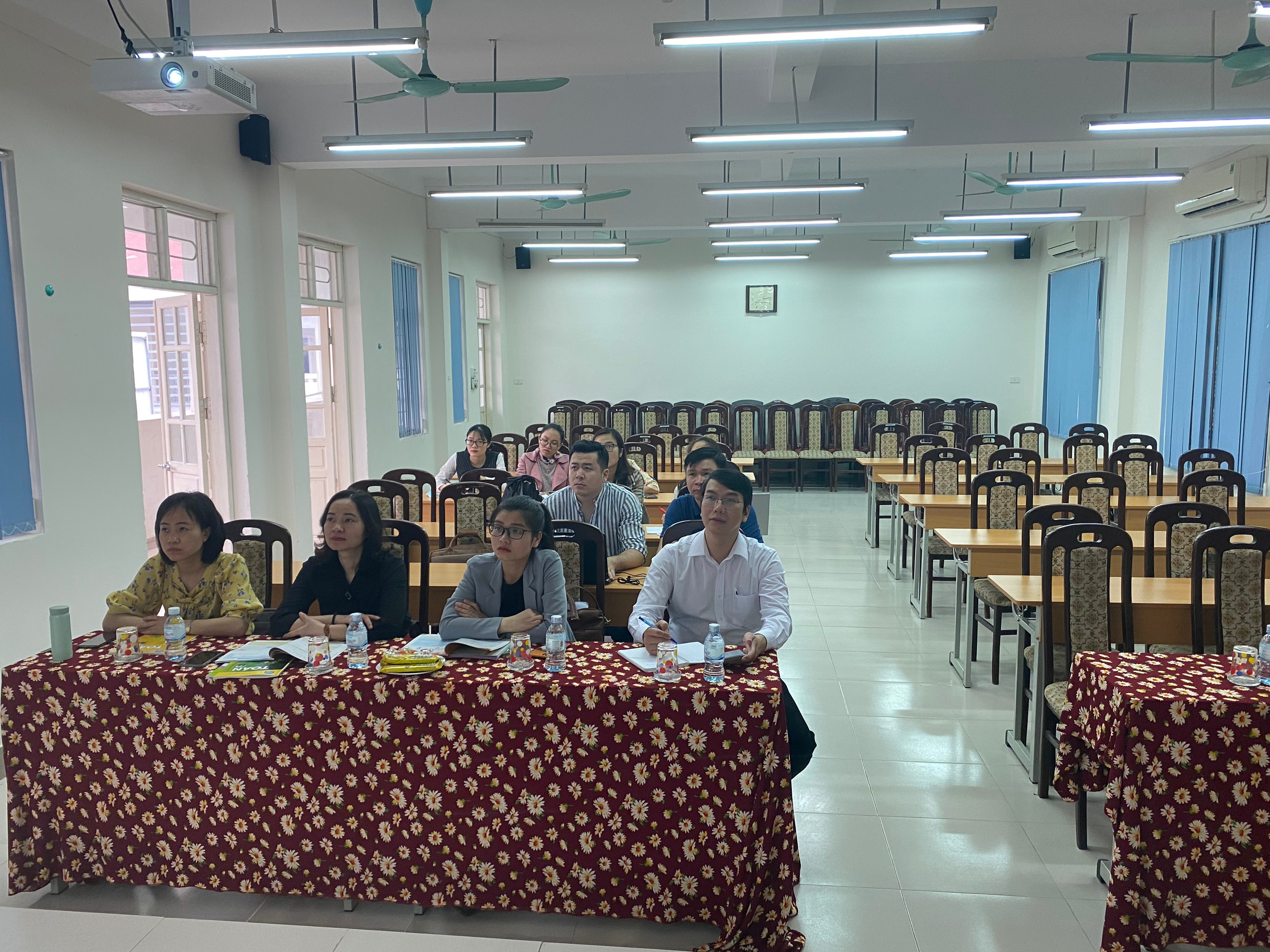 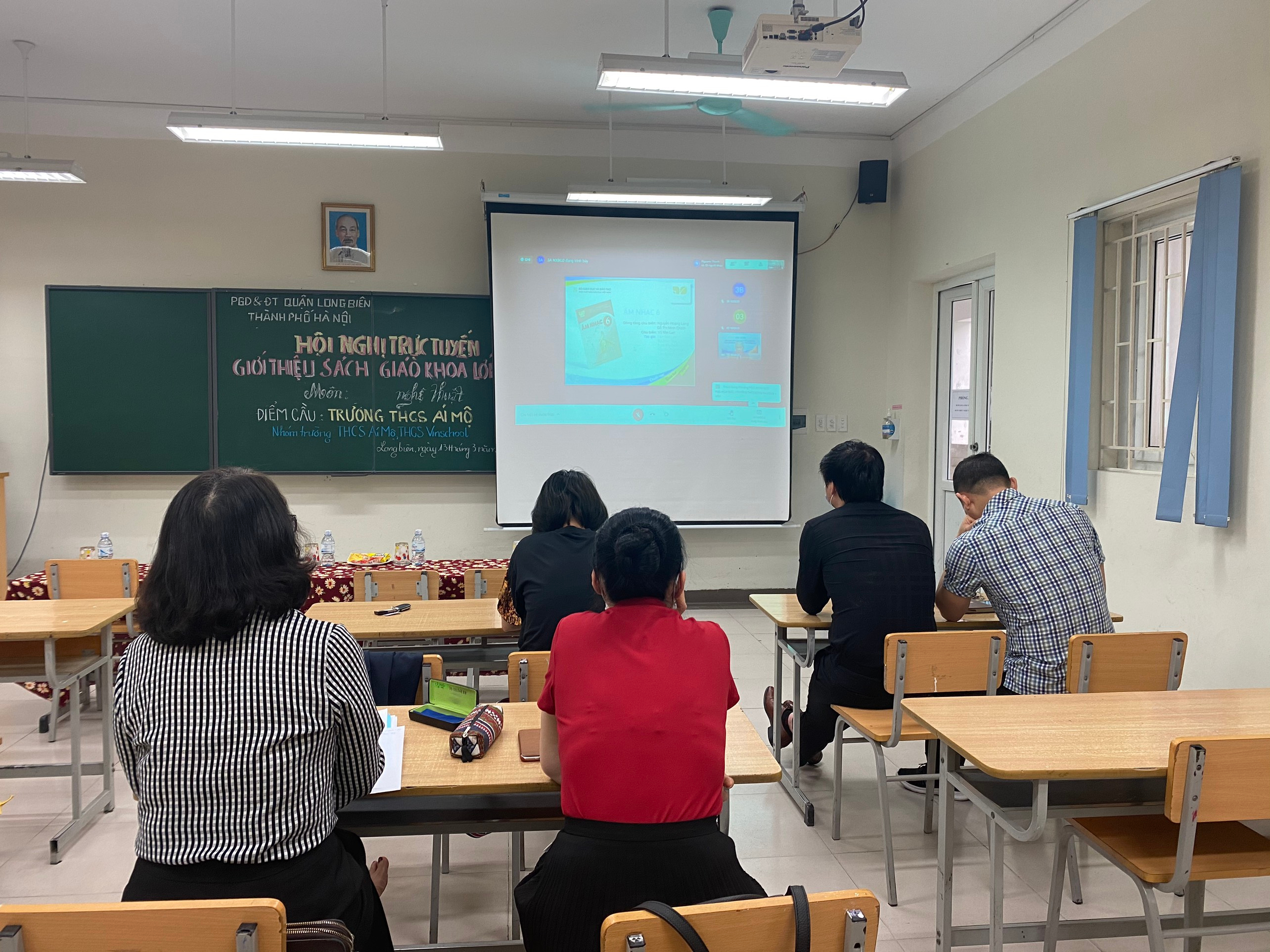 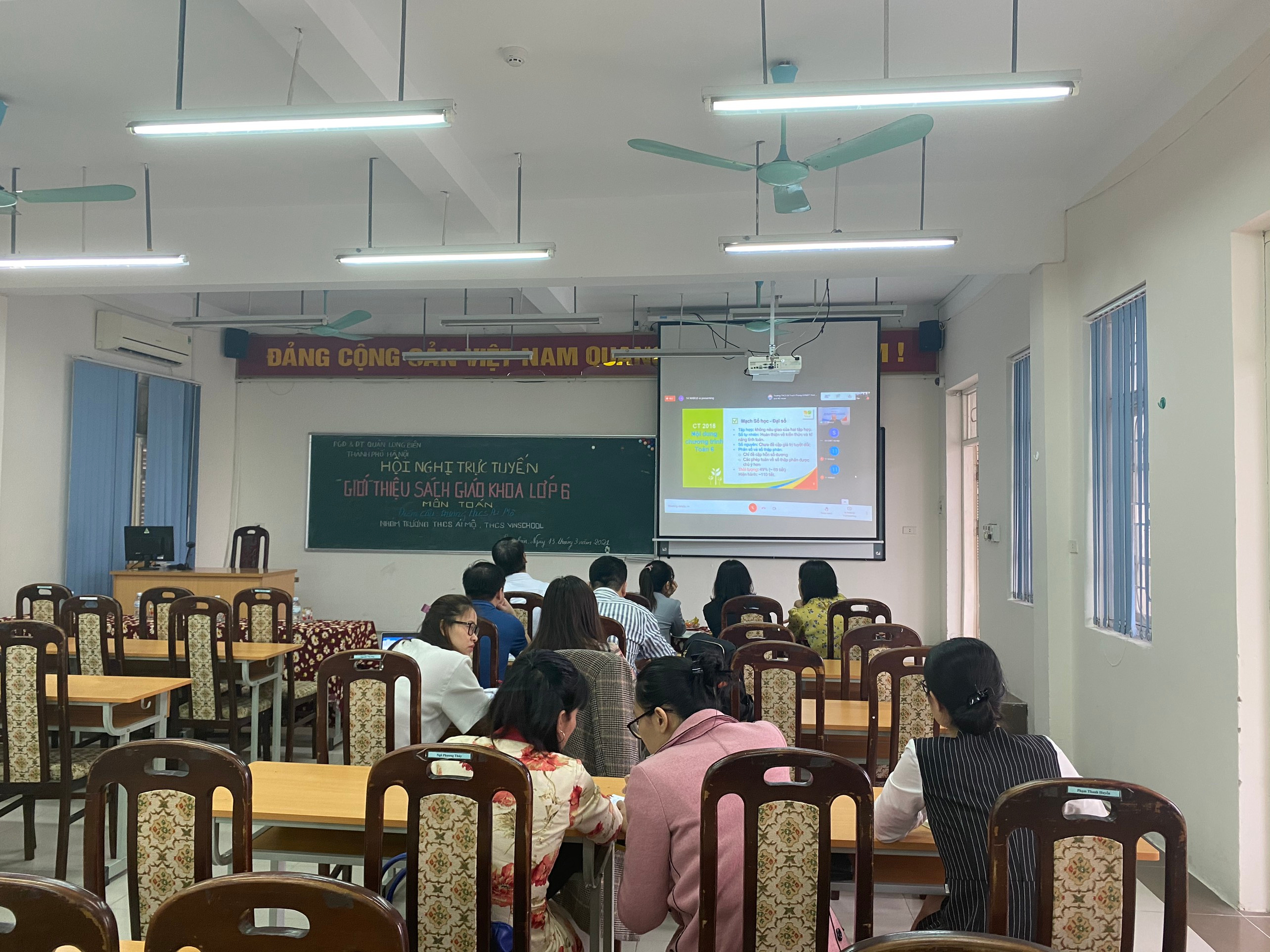 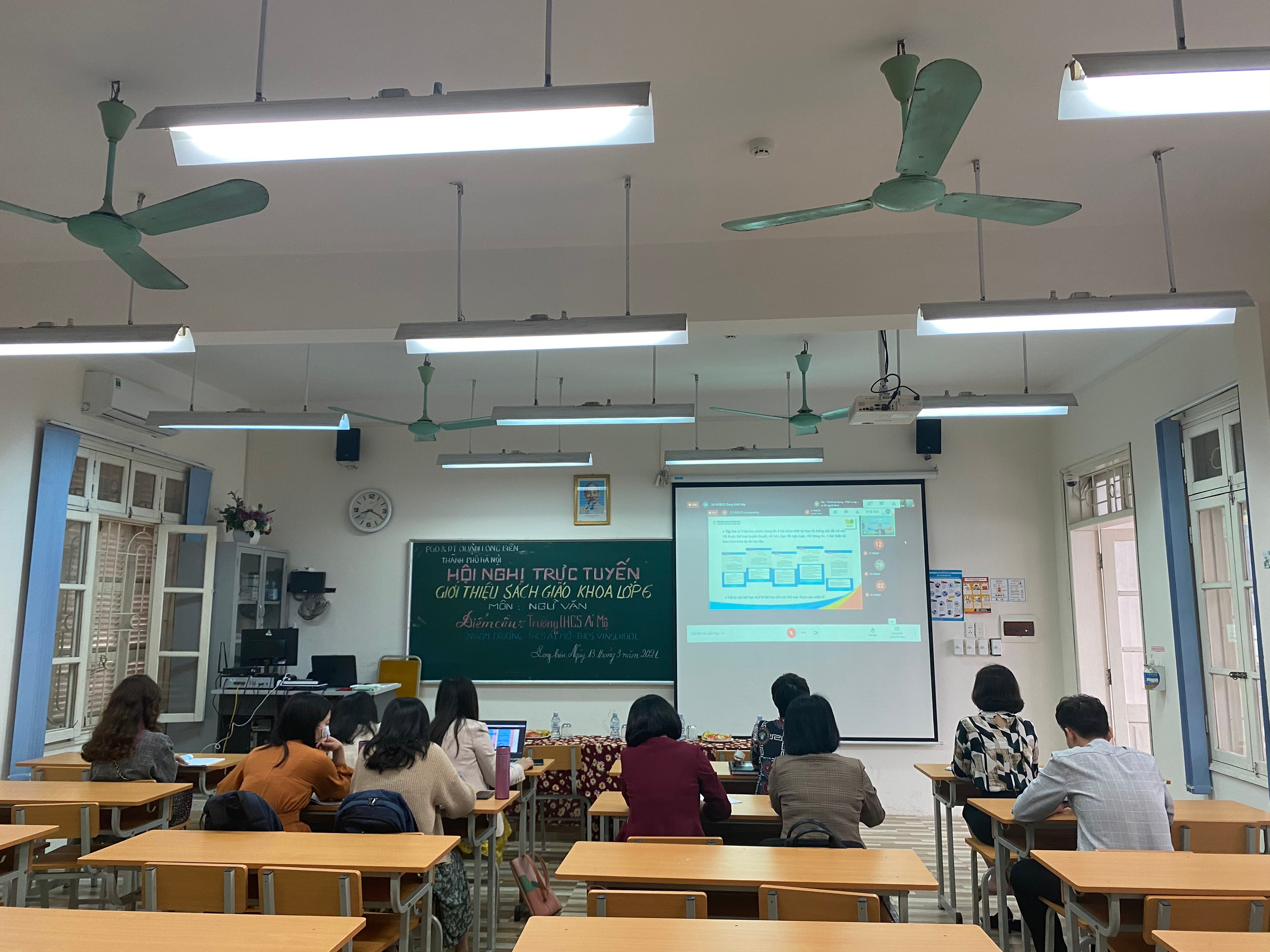 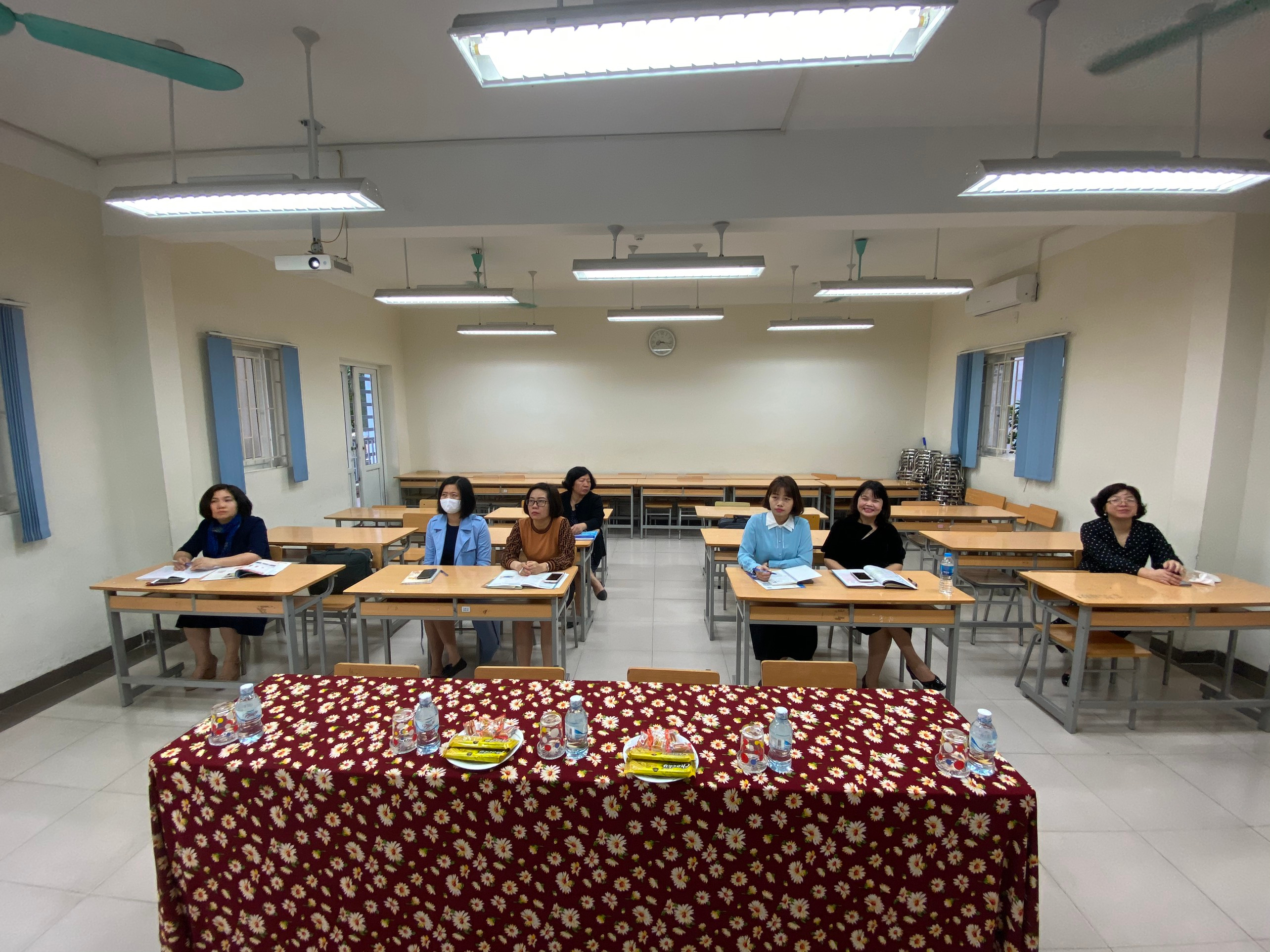 